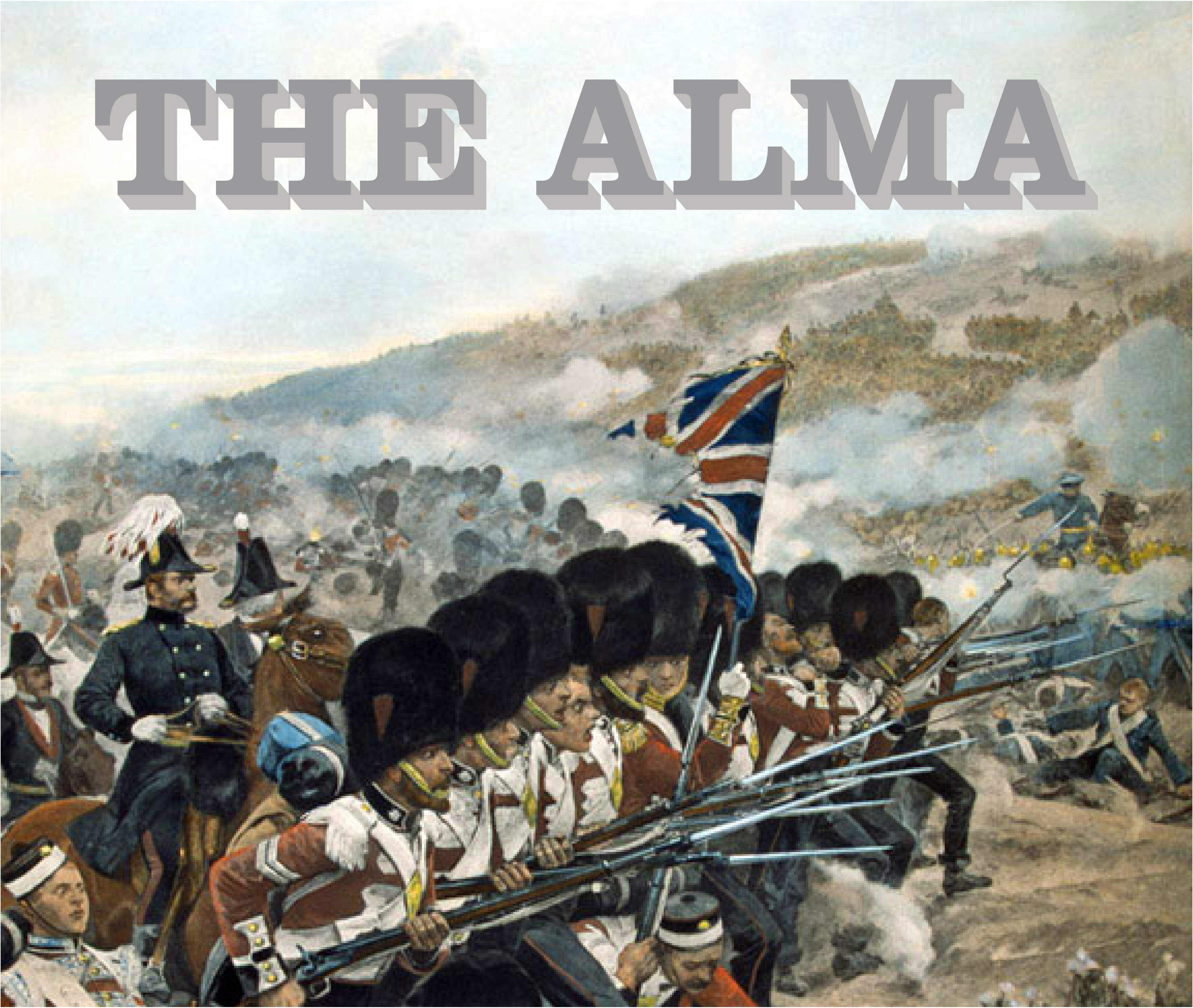 SPRING LUNCH TIME MENU Served from 12pm-2pm Monday to FridayAll food is made fresh to order and at busy times your order can take around 20 minutes, if you are in a rush then unfortunately your food will not come any quicker. If you are a group of 5 or more then we kindly ask you to all order at the same time and not individually, if it helps you can always call/email your order to us.SANDWICHESTOASTED CHEESE SANDWICH (V) (one filling) 7.90SANDWICH (V) (one filling) choice of ham, cheese, sausage, bacon, fish finger or fried egg 7.90All sandwiches can be served on white or brown and all come with skin on friesMAINSSOUP OF THE DAY (V) Served with bread and butter 4.50JACKET POTATO (V) Served with butter & two fillings (see below to add more) 7.50SAUSAGE or HAM, EGG & (skin on) FRIES with peas or beans, the name says it all 7.50THE ALMA OMELETTE with a choice of two fillings served with fries and salad 7.50SCAMPI & (skin on) FRIES Served with side salad and lemon wedge 7.80RONNIE’S HOMEMADE LASAGNE Served with (skin on) fries and side salad 7.80PLOUGHMANS Cooked ham & mature cheddar with pickle, pickled onions,bread and butter 7.50SANDWICH & JACKET POTATO EXTRAS ham, cheese, bacon, beans, salad, fried egg 1.20tuna, spag bol, chili or sausage 1.40SIDESSkin on fries 3.50, cheesy fries 4.00, cheesy fries with jalapenos 4.50, side salad 3.50, onion rings 3.00DESSERTSAsk for today’s offeringIf you have any allergies or intolerances, then please do let us know. As some of our dishes may contain allergens, we cannot guarantee that our food is allergen free. (V) vegetarian friendly.Keep up to date with what is happening at The Alma:Facebook, The Alma Pub Sidcup, Instagram, TheAlmaPubSidcup, W: www.thealmapub.co.uk, T: 020 8300 3208 E: info@thealmapub.co.uk
The Alma, 10 Alma Road, Sidcup, Kent, DA14 4EA